Váli Vajda János Általános Iskola                                                                                                    Matematikaverseny2017.március 09.2. osztályNév:---------------------------------------------------------------------------------------------------------------------1.Ha egy teknősbéka az úttesten 6 perc alatt kel át, akkor 10 teknős együtt mennyi idő alatt jut át?A: 10                                       B: 6                             C: 16                                   D: 602.Egy zacskóban 80 cukor van: 20 piros, 20 fekete, 20 zöld, 20 sárga. Egy bekötött szemű gyereknek legalább hány cukrot kell kiemelnie ahhoz, hogy biztosan legyen közöttük 3 piros?A:3                                          B:20                            C:40                                     D:633.Édesanya nyáron 40 üveg lekvárt főzött. A lekvárok nyolcad része barackból, a maradék ötöd része eperből, a többi szilvából készült. Hány üveg szilvalekvár volt a polcon?
A: 27                                     B: 28                             C: 33                                     D: 364.A boltban volt még valamennyi meggy, amikor 35 kg-ot hoztak. Így együtt 9 darab      8 kg-os láda lett tele. Mennyi meggy volt szállítás előtt a boltban?A:35kg                                   B: 36 kg                        C: 37kg                            D:39kg5.A gyerekszobában az egyik polcon 42 verseskötet van, a másik polcon 13-mal több meséskönyv.  Hány könyv van összesen?A: 97                                       B: 55                            C: 68                                D: 1106. Pista bácsi nem árulta el, hány éves, csak annyit mondott, hogy éveinek száma több mint az 5 hétszerese, kevesebb a tíz négyszeresénél, és többszöröse a 9-nek. Hány éves Pista bácsi?A : 36                                     B: 37                              C:38                                  D:397.Micimackó 9 métert futott Malacka házáig. Tigris házáig még háromszor annyit. Hány méterre volt Micimackótól Tigris?A : 9                                    B:18                                      C:27                                       D:368.Melyik szám van a kérdőjel helyén?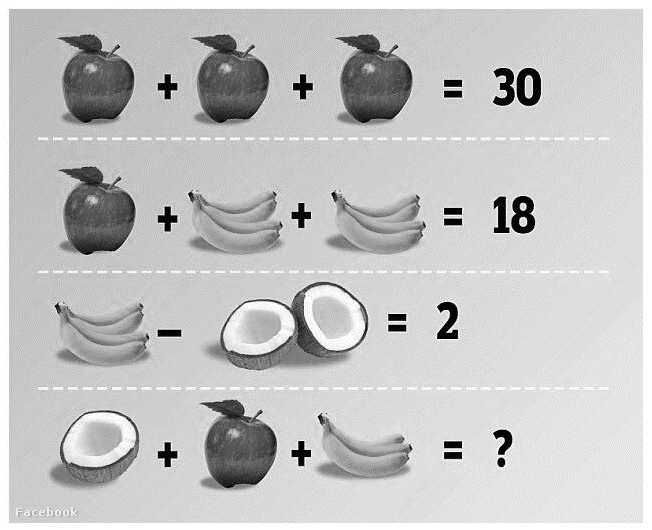 A: 16                                B:  14                                       C: 15                                       D: 129. Melyik szám hiányzik a bűvös négyzet közepéről?A : 30                                B: 15                                         C: 45                                      D: 60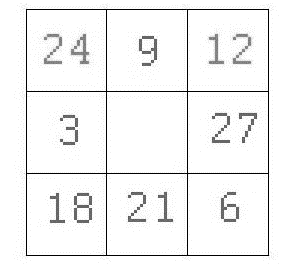 10.Melyik a helyes eredmény?( 35 +15 : 3 ) : 5 + 3 ∙ 2 = A : 8                                    B : 10                                  C : 12                                      D : 14 